АДМИНИСТРАЦИЯ КРАСНОСЕЛЬКУПСКОГО РАЙОНАПОСТАНОВЛЕНИЕ«02» июня 2023 г.								           № 178-Пс. КрасноселькупО внесении изменений в Административный регламент предоставления муниципальной услуги «Предоставление социальных выплат на приобретение (строительство) жилья молодым семьям из федерального бюджета»В целях приведения муниципального правового акта Администрации Красноселькупского района в соответствие с действующим законодательством Ямало-Ненецкого автономного округа, руководствуясь распоряжением Администрации Красноселькупского района от 04 апреля 2022 года № 159-Р «О Порядке разработки и утверждения административных регламентов предоставления муниципальных услуг», Уставом муниципального округа Красноселькупский район Ямало-Ненецкого автономного округа, Администрация Красноселькупского района постановляет:1. Утвердить прилагаемые изменения, которые вносятся в Административный регламент предоставления муниципальной услуги «Предоставление социальных выплат на приобретение (строительство) жилья молодым семьям из федерального бюджета», утвержденный постановлением Администрации Красноселькупского района от 29 декабря 2021 года №133-П.2. Опубликовать настоящее постановление в газете «Северный край» и разместить на официальном сайте муниципального округа Красноселькупский район Ямало-Ненецкого автономного округа.3. Настоящее постановление вступает в силу со дня его официального опубликования.Глава Красноселькупского района						    Ю.В. ФишерПриложениеУТВЕРЖДЕНЫпостановлением Администрации Красноселькупского районаот «02» июня 2023 г. № 178-ПИЗМЕНЕНИЯ,которые вносятся в Административный регламент предоставления муниципальной услуги «Предоставление социальных выплат на приобретение (строительство) жилья молодым семьям из федерального бюджета», утвержденный постановлением Администрации Красноселькупского района от 29 декабря 2021 года №133-П1. В разделе 2:в подразделе 2.2 в пункте 2.2.2:1.1.1. подпункт 2.2.2.2 изложить в следующей редакции:«2.2.2.2. Социальным фондом России;»;1.1.2. подпункт 2.2.2.7 признать утратившим силу;2.1. в подразделе 2.4.:2.1.1. пункт 2.4.1 изложить в следующей редакции:«2.4.1.	Срок предоставления муниципальной услуги с учетом необходимости обращения в организации, участвующие в предоставлении муниципальной услуги:5 рабочих дней с момента регистрации в Уполномоченном органе заявления и иных документов, необходимых для признания молодой семьи участницей федерального мероприятия;20 рабочих дней с момента регистрации в Уполномоченном органе заявления и иных документов, необходимых для выдачи свидетельства о праве на получение социальной выплаты;7 рабочих дней со дня получения от банка заявки на перечисление средств из местного бюджета на банковский счет и иных документов, необходимых для перечисления социальной выплаты;10 рабочих дней с момента регистрации в Уполномоченном органе заявления и иных документов, необходимых для внесения изменений в учетное дело молодой семьи – участницы федерального мероприятия.»;2.1.2. в абзаце пятом пункта 2.4.3 цифру «5» заменить цифрой «3»;3.1. в подразделе 2.5 пункт 2.5.1 изложить в следующей редакции:«2.5.1. Перечень нормативных правовых актов, регулирующих предоставление муниципальной услуги (с указанием их реквизитов и источников официального опубликования), размещен на официальном сайте муниципального округа Красноселькупский район Ямало-Ненецкого автономного округа в разделе «Деятельность» // «Жилищные программы (жилищная политика, переселение граждан из аварийного жилья)» // «Нормативно-правовая база» и в федеральной государственной информационной системе «Федеральный реестр государственных и муниципальных услуг (функций)» и на Едином портале.»;4.1. в подразделе 2.6 в пункте 2.6.5:4.1.1. в подпункте 2.6.5.4 слова «согласно приложению №12 к Порядку» исключить;4.1.2. третий абзац в подпункте 2.6.5.9 исключить;5.1. в подразделе 2.7 пункт 2.7.1 изложить в следующей редакции:«2.7.1. Документы, необходимые для предоставления муниципальной услуги, которые находятся в распоряжении государственных органов, органов местного самоуправления и иных организаций, запрашиваемых в рамках межведомственного информационного взаимодействия и которые заявитель вправе представить по собственной инициативе:Сведения о правах отдельного лица на имевшиеся (имеющиеся) у него объекты недвижимого имущества за последние пять лет на территории Российской Федерации, запрашиваемые в ЕГРН. Сведения о проведенной государственной регистрации прав на приобретенное (строящееся) жилое помещение (в отношении заявителей, желающих направить социальную выплату на погашение основной суммы долга и уплату процентов по ипотечным жилищным кредитам),Сведения об основных характеристиках и зарегистрированных правах на объект недвижимости, в котором зарегистрированы члены молодой семьи на дату подачи заявления на участие в окружном мероприятии, запрашиваемые в ЕГРН.Сведения о страховом номере индивидуального лицевого счета зарегистрированного лица в системе обязательного пенсионного страхования (далее - СНИЛС), запрашиваемые в СФР.Сведения об инвалидности, содержащиеся в федеральном реестре инвалидов (в случае необходимости подтверждения признания ребенка инвалидом, установления в отношении него категории «ребенок-инвалид»), запрашиваемые в СФР.Сведения о пенсии по государственному пенсионному обеспечению и страховых пенсиях (кроме компенсационных выплат неработающим трудоспособным лицам, осуществляющим уход за нетрудоспособными гражданами), выплачиваемых в соответствии с действующим законодательством (при необходимости), запрашиваемые в СФР;Сведения о ежемесячных денежных выплатах и компенсациях различным категориям граждан, определенным в соответствии со следующими нормативными правовыми актами (при необходимости), запрашиваемые в СФР;Сведения о ежемесячных денежных выплатах, предоставляемых в соответствии с Законом автономного округа от 03 ноября 2006 года № 62-ЗАО «О мерах социальной поддержки отдельных категорий граждан в Ямало-Ненецком автономном округе», за исключением адресной социальной помощи малоимущим гражданам (при необходимости), запрашиваемые в СФР;Сведения о пособиях гражданам, имеющим детей, которые предоставляются в соответствии с Федеральным законом от 19.05.1995 № 81-ФЗ «О государственных пособиях гражданам, имеющим детей» (при необходимости), запрашиваемые в СФР;Сведения о ежемесячном пособии опекунам совершеннолетних недееспособных граждан, предоставляемом в соответствии с Законом автономного округа от 20 декабря 2016 года № 107-ЗАО «О ежемесячном пособии опекунам совершеннолетних недееспособных граждан» (при необходимости), запрашиваемые в СФР;Сведения о ежемесячной денежной выплате семьям при рождении третьего ребенка или последующих детей, предоставляемой в соответствии с постановлением Правительства автономного округа (при необходимости), запрашиваемые в СФР;Сведения о размере материнского (семейного) капитала (его оставшейся части), запрашиваемые в СФР;Сведения о выплаченных пособиях по временной нетрудоспособности (при необходимости), запрашиваемые в СФР;Сведения о пособиях по беременности и родам, ежемесячных пособиях на период отпуска по уходу за ребенком до достижения им возраста полутора лет (при необходимости), запрашиваемые в СФР.Паспортное досье по СНИЛС, запрашиваемое в МВД России. Сведения о регистрации по месту жительства, запрашиваемые в МВД России. Сведения о регистрации по месту пребывания, запрашиваемые в МВД России.Сведения о регистрации брака, запрашиваемые из ЕГР ЗАГС.Сведения о расторжении брака, запрашиваемые из ЕГР ЗАГССведения о рождении, запрашиваемые из ЕГР ЗАГС.Сведения о рождении, запрашиваемые из ЕГР ЗАГС.Сведения о государственной регистрации перемены имени (при необходимости), запрашиваемые из ЕГР ЗАГС.Сведения о заработной плате за последние двенадцать календарных месяцев, предшествующих месяцу подачи заявления, запрашиваемые из ЕГР ЗАГС. Сведения из налоговой декларации по налогу, уплачиваемому в связи с применением упрощенной системы налогообложения (при необходимости), запрашиваемые из ЕГР ЗАГС.»;6.1. в подразделе 2.8:6.1.1. подпункт «и» в пункте 2.8.3 исключить;6.1.2. в абзаце третьем пункта 2.8.4 слова «6.6 Порядка» заменить словами «31 Правил»;6.1.3. в абзаце восьмом подпункта 2.8.6.1 слова «6.18 Порядка» заменить словами «38 Правил»;6.1.4. абзац десятый подпункта 2.8.6.1 исключить;6.1.5. в абзаце втором подпункта 2.8.6.2 слова «1.4 Порядка» заменить словами «2 Правил»;6.1.6. в абзаце седьмом подпункта 2.8.6.2 слова «6.18 Порядка» заменить словами «38 Правил»;6.1.7. в абзаце втором подпункта 2.8.6.3 слова «1.7 Порядка» заменить словами «6 Правил»;7.1. в подразделе 2.12 в абзаце первом пункта 2.12.1 цифру «10» заменить цифрой «15»;2. В разделе 3:2.1. в пункте 3.4.4 слова «по форме согласно приложению №4 к Порядку» исключить;2.2. в пункте 3.4.9 слова «10 календарных» заменить словами «5 рабочих»;2.3. в пункте 3.4.11 слова «14 рабочих дней с момента получения специалистом, ответственным за рассмотрение заявления» заменить словами «7 рабочих дней со дня получения от банка заявки на перечисление средств из местного бюджета на банковский счет»;2.4. в пункте 3.5.5 слова «5 календарных» заменить словами «3 рабочих»;3. Приложения №2 и №3 изложить в следующей редакции:«					             Приложение № 2к Административному регламенту предоставления муниципальной услуги «Предоставление социальных выплат на приобретение (строительство) жилья молодым семьям из федерального бюджета»кому: __________________________________________(орган местного самоуправления)от: ____________________________________________(Ф.И.О. супруга (супруги)паспорт: ______________________________________(серия, номер, дата выдачи,______________________________________________наименование органа, выдавшего документ)проживающего (ей) по адресу: ___________________(адрес места жительства)контактная информация: ______________________________________________________________________(домашний, мобильный телефон, адрес электронной почты)ЗАЯВЛЕНИЕНа основании свидетельства о праве на получение социальной выплаты от «__» __________ 20___ года серия: ______ № ____________, прошу принять на рассмотрение документы необходимые для перечисления социальной выплаты на:_________________________________________________________________________________(указать направление использования социальной выплаты)Жилое помещение приобретено (построено) по адресу: ____________________________________________________________________________________________________________Приобретенное жилое помещение (жилое помещение, являющееся объектом долевого строительства) оформлено (нужное выделить):Сведения о нотариальном обязательстве переоформить приобретенное с помощью социальной выплаты жилое помещение или построенный с помощью социальной выплаты жилой дом в общую собственность всех членов семьи, указанных в свидетельстве о праве на получение социальной выплаты, в течение 6 месяцев после снятия обременения с жилого помещения или жилого дома.К заявлению прилагаются следующие документы:Заявление и прилагаемые к нему, согласно перечню, документы приняты.лицом с использованием усиленной квалифицированной электронной подписи.«_____» _________________20__ года     Личная подпись______________________________Приложение № 3к Административному регламенту предоставления муниципальной услуги «Предоставление социальных выплат на приобретение (строительство) жилья молодым семьям из федерального бюджета»Форма № 1кому: __________________________________________                                     (орган местного самоуправления)от: ____________________________________________(Ф.И.О. супруга (супруги)паспорт: ______________________________________(серия, номер, дата выдачи,______________________________________________наименование органа, выдавшего документ)проживающего (ей) по адресу: ___________________(адрес места жительства)контактная информация: ______________________________________________________________________(домашний, мобильный телефон, адрес электронной почты)ЗАЯВЛЕНИЕ на внесение изменений в учетное дело молодой семьи в связи с изменением состава молодой семьи – участницы мероприятияВ связи с (нужное выделить) гражданства Российской Федерациипрошу внести изменения в учетное дело нашей молодой семьи.Состав семьи:Дети:К заявлению прилагаются следующие документы:Заявление и прилагаемые к нему, согласно перечню, документы приняты.лицом с использованием усиленной квалифицированной электронной подписи.«_____» _________________20__ года     Личная подпись______________________________Форма № 2кому: __________________________________________                                     (орган местного самоуправления)от: ____________________________________________(Ф.И.О. супруга (супруги)паспорт: ______________________________________(серия, номер, дата выдачи,______________________________________________наименование органа, выдавшего документ)проживающего (ей) по адресу: ___________________(адрес места жительства)контактная информация: ______________________________________________________________________(домашний, мобильный телефон, адрес электронной почты)ЗАЯВЛЕНИЕ на внесение изменений в учетное дело молодой семьи в связи со сменой имени либо фамилий, либо отчества, либо ранее представленного документа, удостоверяющего личность, в том числе свидетельства о рождении детей до 14 лет, либо получения ребенком (детьми) паспортаВ связи (нужное выделить):ранее представленного документа, удостоверяющего личностьпрошу внести изменения в учетное дело нашей молодой семьи.К заявлению прилагаются следующие документы:Заявление и прилагаемые к нему, согласно перечню, документы приняты.лицом с использованием усиленной квалифицированной электронной подписи.«_____» _________________20__ года     Личная подпись______________________________	».Стоимость жилого помещения:Стоимость жилого помещения:Стоимость жилого помещения:Стоимость жилого помещения:рублей,рублей,рублей,рублей,в том числе за счет:в том числе за счет:собственных средств:собственных средств:рублей,рублей,кредитных средств:кредитных средств:кредитных средств:кредитных средств:рублей,средств материнского (семейного) капитала:средств материнского (семейного) капитала:средств материнского (семейного) капитала:средств материнского (семейного) капитала:средств материнского (семейного) капитала:средств материнского (семейного) капитала:рублей,рублей,средств социальнойсредств социальнойсредств социальнойвыплаты:рублей,иных средства:иных средства:иных средства:иных средства:рублей.рублей.рублей.в общую собственность всех членов семьи, указанных в свидетельстве;на супругов;на одного из супругов (родителя в неполной семье).Серия:№:№:Дата выдачи:Дата выдачи:Информация о члене (ах) молодой семьи, который (ые) дает (ют) обязательство:Информация о члене (ах) молодой семьи, который (ые) дает (ют) обязательство:Информация о члене (ах) молодой семьи, который (ые) дает (ют) обязательство:Информация о члене (ах) молодой семьи, который (ые) дает (ют) обязательство:Информация о члене (ах) молодой семьи, который (ые) дает (ют) обязательство:Информация о члене (ах) молодой семьи, который (ые) дает (ют) обязательство:Информация о члене (ах) молодой семьи, который (ые) дает (ют) обязательство:Информация о члене (ах) молодой семьи, который (ые) дает (ют) обязательство:Информация о члене (ах) молодой семьи, который (ые) дает (ют) обязательство:Информация о члене (ах) молодой семьи, который (ые) дает (ют) обязательство:Информация о члене (ах) молодой семьи, который (ые) дает (ют) обязательство:Информация о члене (ах) молодой семьи, который (ые) дает (ют) обязательство:Информация о члене (ах) молодой семьи, который (ые) дает (ют) обязательство:Информация о члене (ах) молодой семьи, который (ые) дает (ют) обязательство:Информация о члене (ах) молодой семьи, который (ые) дает (ют) обязательство:(родственная связь – супруг/супруга/ родитель)(родственная связь – супруг/супруга/ родитель)(родственная связь – супруг/супруга/ родитель)(родственная связь – супруг/супруга/ родитель)(родственная связь – супруг/супруга/ родитель)(ФИО)(ФИО)(ФИО)(ФИО)(ФИО)(ФИО)(ФИО)(ФИО)(ФИО)(родственная связь – супруг/супруга/ родитель)(родственная связь – супруг/супруга/ родитель)(родственная связь – супруг/супруга/ родитель)(родственная связь – супруг/супруга/ родитель)(родственная связь – супруг/супруга/ родитель)(ФИО)(ФИО)(ФИО)(ФИО)(ФИО)(ФИО)(ФИО)(ФИО)(ФИО)Кредитор:Кредитор:Кредитор:Кредитный договор отКредитный договор отКредитный договор отКредитный договор от№(дата заключения)(дата заключения)(дата заключения)(дата заключения)Срок действия кредитного договора (установления обременения)Срок действия кредитного договора (установления обременения)Срок действия кредитного договора (установления обременения)Срок действия кредитного договора (установления обременения)Срок действия кредитного договора (установления обременения)Срок действия кредитного договора (установления обременения)Срок действия кредитного договора (установления обременения)Срок действия кредитного договора (установления обременения)Срок действия кредитного договора (установления обременения)Срок действия кредитного договора (установления обременения)Срок действия кредитного договора (установления обременения)месяцев.месяцев.месяцев.1)нал. вэкз.;(наименование и номер документа)2)нал. вэкз.;(наименование и номер документа)3)нал. вэкз.;(наименование и номер документа)4)нал. вэкз.;(наименование и номер документа)(Ф.И.О. полностью)(подпись)(дата)(Ф.И.О. полностью)(подпись)(дата)(должность, Ф.И.О. полностью)(подпись)(дата)»;Способ получения документов (результата услуги):Способ получения документов (результата услуги):Способ получения документов (результата услуги):через МФЦ;по месту нахождения Уполномоченного органа;почтовым отправлением по адресу, указанному в заявлении;в форме электронного документа, подписанного уполномоченным должностным рождением (усыновлением/удочерением) ребенка (детей);рождением (усыновлением/удочерением) ребенка (детей);рождением (усыновлением/удочерением) ребенка (детей);регистрацией (расторжением) бракарегистрацией (расторжением) бракарегистрацией (расторжением) бракаполучением членом молодой семьи,,,(ФИО)иноеСупруг:Супруг:Супруг:(Ф.И.О., дата рождения)(Ф.И.О., дата рождения)(Ф.И.О., дата рождения)(Ф.И.О., дата рождения)(Ф.И.О., дата рождения)(Ф.И.О., дата рождения)(Ф.И.О., дата рождения)(Ф.И.О., дата рождения)(Ф.И.О., дата рождения)(Ф.И.О., дата рождения)(Ф.И.О., дата рождения)документ, удостоверяющий личность:документ, удостоверяющий личность:документ, удостоверяющий личность:документ, удостоверяющий личность:документ, удостоверяющий личность:документ, удостоверяющий личность:серия:№(вид документа)(вид документа)выдан:выдан:(дата выдачи, наименование органа, выдавшего документ)(дата выдачи, наименование органа, выдавшего документ)(дата выдачи, наименование органа, выдавшего документ)(дата выдачи, наименование органа, выдавшего документ)(дата выдачи, наименование органа, выдавшего документ)(дата выдачи, наименование органа, выдавшего документ)(дата выдачи, наименование органа, выдавшего документ)(дата выдачи, наименование органа, выдавшего документ)(дата выдачи, наименование органа, выдавшего документ)(дата выдачи, наименование органа, выдавшего документ)(дата выдачи, наименование органа, выдавшего документ)(дата выдачи, наименование органа, выдавшего документ)СНИЛС:СНИЛС:СНИЛС:(при наличии)(при наличии)(при наличии)(при наличии)Супруга:Супруга:Супруга:(Ф.И.О., дата рождения)(Ф.И.О., дата рождения)(Ф.И.О., дата рождения)(Ф.И.О., дата рождения)(Ф.И.О., дата рождения)(Ф.И.О., дата рождения)(Ф.И.О., дата рождения)(Ф.И.О., дата рождения)(Ф.И.О., дата рождения)(Ф.И.О., дата рождения)(Ф.И.О., дата рождения)документ, удостоверяющий личность:документ, удостоверяющий личность:документ, удостоверяющий личность:документ, удостоверяющий личность:документ, удостоверяющий личность:документ, удостоверяющий личность:серия:№(вид документа)(вид документа)выдан:выдан:(дата выдачи, наименование органа, выдавшего документ)(дата выдачи, наименование органа, выдавшего документ)(дата выдачи, наименование органа, выдавшего документ)(дата выдачи, наименование органа, выдавшего документ)(дата выдачи, наименование органа, выдавшего документ)(дата выдачи, наименование органа, выдавшего документ)(дата выдачи, наименование органа, выдавшего документ)(дата выдачи, наименование органа, выдавшего документ)(дата выдачи, наименование органа, выдавшего документ)(дата выдачи, наименование органа, выдавшего документ)(дата выдачи, наименование органа, выдавшего документ)(дата выдачи, наименование органа, выдавшего документ)СНИЛС:СНИЛС:СНИЛС:(при наличии)(при наличии)(при наличии)(при наличии)(сын/дочь)(сын/дочь)(сын/дочь)(Ф.И.О., дата рождения)(Ф.И.О., дата рождения)(Ф.И.О., дата рождения)(Ф.И.О., дата рождения)(Ф.И.О., дата рождения)(Ф.И.О., дата рождения)(Ф.И.О., дата рождения)(Ф.И.О., дата рождения)(Ф.И.О., дата рождения)(Ф.И.О., дата рождения)(Ф.И.О., дата рождения)документ, удостоверяющий личность:документ, удостоверяющий личность:документ, удостоверяющий личность:документ, удостоверяющий личность:документ, удостоверяющий личность:документ, удостоверяющий личность:серия:№(вид документа)(вид документа)выдан:выдан:(дата выдачи, наименование органа, выдавшего документ)(дата выдачи, наименование органа, выдавшего документ)(дата выдачи, наименование органа, выдавшего документ)(дата выдачи, наименование органа, выдавшего документ)(дата выдачи, наименование органа, выдавшего документ)(дата выдачи, наименование органа, выдавшего документ)(дата выдачи, наименование органа, выдавшего документ)(дата выдачи, наименование органа, выдавшего документ)(дата выдачи, наименование органа, выдавшего документ)(дата выдачи, наименование органа, выдавшего документ)(дата выдачи, наименование органа, выдавшего документ)(дата выдачи, наименование органа, выдавшего документ)СНИЛС:СНИЛС:СНИЛС:(при наличии)(при наличии)(при наличии)(при наличии)1)нал. вэкз.;(наименование и номер документа)2)нал. вэкз.;(наименование и номер документа)3)нал. вэкз.;(наименование и номер документа)4)нал. вэкз.;(наименование и номер документа)(Ф.И.О. полностью)(подпись)(дата)(Ф.И.О. полностью)(подпись)(дата)(должность, Ф.И.О. полностью)(подпись)(дата)»;Способ получения документов (результата услуги):Способ получения документов (результата услуги):Способ получения документов (результата услуги):через МФЦ;по месту нахождения Уполномоченного органа;почтовым отправлением по адресу, указанному в заявлении;в форме электронного документа, подписанного уполномоченным должностным со сменой уимени, на имяимени, на имя(родственная связь)(указать имя)со сменой уфамилии, на фамилиюфамилии, на фамилиюфамилии, на фамилиюфамилии, на фамилию(родственная связь)(указать фамилию)со сменой уотчества, на отчествоотчества, на отчествоотчества, на отчество(родственная связь)(указать отчество)(указать отчество)со сменой у(родственная связь)(ФИО)(ФИО)(ФИО)(ФИО)Сведения о действующем документе, удостоверяющем личность:Сведения о действующем документе, удостоверяющем личность:Сведения о действующем документе, удостоверяющем личность:Сведения о действующем документе, удостоверяющем личность:Сведения о действующем документе, удостоверяющем личность:Сведения о действующем документе, удостоверяющем личность:Сведения о действующем документе, удостоверяющем личность:Сведения о действующем документе, удостоверяющем личность:Сведения о действующем документе, удостоверяющем личность:Сведения о действующем документе, удостоверяющем личность:Сведения о действующем документе, удостоверяющем личность:Сведения о действующем документе, удостоверяющем личность:Сведения о действующем документе, удостоверяющем личность:документ, удостоверяющий личность:документ, удостоверяющий личность:документ, удостоверяющий личность:документ, удостоверяющий личность:документ, удостоверяющий личность:серия:№(вид документа)(вид документа)выдан:выдан:(наименование органа, выдавшего документ)(наименование органа, выдавшего документ)(наименование органа, выдавшего документ)(наименование органа, выдавшего документ)(наименование органа, выдавшего документ)(наименование органа, выдавшего документ)(наименование органа, выдавшего документ)(наименование органа, выдавшего документ)(наименование органа, выдавшего документ)(наименование органа, выдавшего документ)(наименование органа, выдавшего документ)дата выдачидата выдачидата выдачиОснование изменения:Основание изменения:Основание изменения:(указать причину, по которой менялся документ, удостоверяющий личность)(указать причину, по которой менялся документ, удостоверяющий личность)(указать причину, по которой менялся документ, удостоверяющий личность)(указать причину, по которой менялся документ, удостоверяющий личность)(указать причину, по которой менялся документ, удостоверяющий личность)(указать причину, по которой менялся документ, удостоверяющий личность)(указать причину, по которой менялся документ, удостоверяющий личность)(указать причину, по которой менялся документ, удостоверяющий личность)(указать причину, по которой менялся документ, удостоверяющий личность)с получением ребенком паспортапаспорта(ФИО ребенка)(ФИО ребенка)серия:№Код подразделенияКод подразделениявыдан:(наименование органа, выдавшего документ)(наименование органа, выдавшего документ)(наименование органа, выдавшего документ)(наименование органа, выдавшего документ)(наименование органа, выдавшего документ)(наименование органа, выдавшего документ)дата выдачи1)нал. вэкз.;(наименование и номер документа)2)нал. вэкз.;(наименование и номер документа)3)нал. вэкз.;(наименование и номер документа)(Ф.И.О. полностью)(подпись)(дата)(должность, Ф.И.О. полностью)(подпись)(дата)»;Способ получения документов (результата услуги):Способ получения документов (результата услуги):Способ получения документов (результата услуги):через МФЦ;по месту нахождения Уполномоченного органа;почтовым отправлением по адресу, указанному в заявлении;в форме электронного документа, подписанного уполномоченным должностным 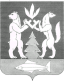 